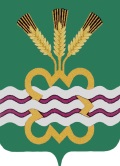 РОССИЙСКАЯ  ФЕДЕРАЦИЯСВЕРДЛОВСКАЯ  ОБЛАСТЬДУМА  КАМЕНСКОГО  ГОРОДСКОГО  ОКРУГА ПЯТЫЙ  СОЗЫВВнеочередное  заседание   РЕШЕНИЕ  № 289  25 декабря 2014 годаО внесении изменений и дополнений в  Уставмуниципального образования «Каменский городской округ»         В  связи  с  принятием  Федерального  закона  Российской Федерации от 02 апреля 2014 года № 70-ФЗ «О внесении изменений в отдельные законодательные акты Российской Федерации по вопросам участия граждан в охране общественного порядка», Федерального закона Российской Федерации от 27 мая 2014 года № 136-ФЗ «О внесении изменений в статью 26.3 «Об  общих принципах организации законодательных (представительных) и исполнительных органов государственной власти субъектов Российской Федерации» и Федеральный закон «Об общих принципах организации местного самоуправления в Российской Федерации», Федерального закона Российской Федерации от 23 июня 2014 года № 165-ФЗ «О внесении изменений в Федеральный закон «Об общих принципах организации местного самоуправления в Российской Федерации» и отдельные законодательные акты Российской Федерации», Федерального закона Российской Федерации от 23 июня 2014 года № 171-ФЗ «О внесении изменений в Земельный кодекс  Российской Федерации и отдельные законодательные акты Российской Федерации», Федерального закона Российской Федерации  от 21 июля 2014 года № 234 ФЗ «О внесении изменений в отдельные законодательные акты Российской Федерации», руководствуясь    Федеральным  законом Российской Федерации № 131-ФЗ  от  06.10.2003 года  «Об общих принципах организации местного самоуправления в Российской  Федерации», статьей 23 Устава муниципального образования «Каменский городской округ», Дума Каменского городского округа Р Е Ш И Л А:1. Внести в Устав муниципального образования «Каменский городской округ» следующие изменения и дополнения:1.1. Подпункт 1 пункта 1 статьи 6 «Вопросы местного значения городского округа» изложить в следующей редакции:«1) составление и рассмотрение проекта бюджета городского округа, утверждение и исполнение бюджета городского округа, осуществление контроля за его исполнением, составление и утверждение отчета об исполнении бюджета городского округа  (далее также – местный бюджет)».1.2. В подпункте 9 пункта 1 статьи 6 «Вопросы местного значения городского округа» слова «осуществление муниципального земельного контроля за использованием земель городского округа» заменить словами «осуществление муниципального земельного контроля в границах городского округа».1.3. Подпункт 39 пункта 1 статьи 6 «Вопросы местного значения городского округа» изложить в следующей редакции:«39) оказание поддержки гражданам и их объединениям, участвующим в охране общественного порядка, создание условий для деятельности народных дружин».1.4. Статью 9 «Местный референдум» дополнить пунктом 1.1. следующего содержания:«1.1. Местный референдум проводится на всей территории городского округа».1.5. Подпункт 7 пункта 3 статьи 17 «Публичные слушания» изложить в следующей редакции:«7) проект планировки территорий и проект межевания территорий городского округа, за исключением  случаев, предусмотренных Градостроительным кодексом  Российской Федерации;».1.6. Пункт 2 статьи 21 «Структура и наименование органов местного самоуправления» изложить в новой редакции:«2. Порядок формирования, полномочия, срок полномочий, подотчетность, подконтрольность органов местного самоуправления, а также иные вопросы организации и деятельности указанных органов определяются Уставом муниципального образования в соответствии с законом Свердловской области.»1.7. Подпункт 3 части второй пункта 4 статьи 23 «Полномочия, основания  и порядок прекращения полномочий Думы городского округа»  изложить в новой  редакции:«3) преобразования городского округа, осуществляемого  в соответствии с требованиями  Федерального закона от 06.10.2003 года № 131-ФЗ «Об общих принципах организации местного самоуправления в Российской Федерации», а также в случае упразднения городского округа».1.8. Подпункт 2 пункта 10 статьи 25 «Депутат Думы городского округа» изложить в новой редакции:«2) состоять членом органа управления коммерческой организации, если иное не предусмотрено федеральными законами или если в порядке, установленном муниципальным правовым актом в соответствии с федеральными законами и законами Свердловской области, ему не поручено участвовать в управлении этой организацией;».1.9. Подпункт 2 пункта 10.1. статьи 28 «Глава городского округа» изложить в новой редакции:«2) преобразования городского округа, осуществляемого  в соответствии с требованиями  Федерального закона от 06.10.2003 года № 131-ФЗ «Об общих принципах организации местного самоуправления в Российской Федерации», а также в случае упразднения городского округа».1.10. Пункт 14 статьи 28 «Глава городского округа» изложить в следующей редакции:«14. Глава городского округа не вправе заниматься предпринимательской, а также иной оплачиваемой деятельностью, за исключением преподавательской, научной и иной творческой деятельности. При этом преподавательская, научная и иная творческая деятельность не может финансироваться исключительно за счет средств иностранных государств, международных и иностранных организаций, иностранных граждан и лиц без гражданства, если иное не предусмотрено международным договором Российской Федерации или законодательством Российской Федерации. Глава городского округа не вправе входить в состав органов управления, попечительских или наблюдательных советов, иных органов иностранных некоммерческих неправительственных организаций и действующих на территории Российской Федерации их структурных подразделений, если иное не предусмотрено международным договором Российской Федерации или законодательством Российской Федерации. Глава городского округа также не вправе состоять членом органа управления коммерческой организации, если иное не предусмотрено федеральными законами или если в порядке, установленном муниципальным правовым актом в соответствии с федеральными законами и законами Свердловской области, ему не поручено участвовать в управлении этой организацией.»1.11. Подпункт 1 пункта 1 статьи 31 «Полномочия Администрации городского округа» изложить в следующей редакции:«1) составление, рассмотрение и внесение на утверждение Думе городского округа проекта бюджета городского округа, исполнение бюджета городского округа, осуществление контроля за его исполнением, составление отчета об исполнении бюджета городского округа и его представление на утверждение Думе городского округа;».1.12. Подпункт 7 пункта 1 статьи 31 «Полномочия Администрации городского округа» дополнить словами: «, оказание поддержки гражданам и их объединениям, участвующим в охране общественного порядка, создание условий для деятельности народных дружин».1.13. подпункт 47  пункта 1 статьи 31 «Полномочия Администрации городского округа» изложить в новой редакции:«47) осуществление  муниципального земельного контроля в границах городского округа».1.14. Пункт 1 статьи 46 «Порядок официального опубликования (обнародования) и вступления в силу  муниципальных правовых актов» изложить в следующей редакции«1. Муниципальные нормативные правовые акты, затрагивающие права, свободы и обязанности человека и гражданина, вступают в силу после их официального опубликования (обнародования).»	2. Изменения  и  дополнения  зарегистрировать  в  Главном  управлении  Министерства  юстиции  Российской  Федерации  по  Свердловской  области  в  порядке, установленном  действующим  законодательством.3. Настоящее  Решение  вступает  в  законную  силу  на  всей  территории  Каменского  городского  округа  после  проведения  государственной  регистрации, на  следующий  день  после  опубликования  в  газете  «Пламя», за исключением подпункта 1.2 и подпункта 1.13 пункта  1 настоящего Решения, вступающего в силу с 01 января 2015 года, и подпункта 1.5 пункта 1 настоящего Решения, вступающего в силу с 01 марта 2015 года.4. Опубликовать  настоящее  Решение  в  газете  «Пламя».5. Контроль  исполнения  настоящего  Решения  возложить  на  Председателя  Думы  Каменского  городского  округа  (В.И. Чемезова).Глава  Каменского городского  округа                                                 С.А. БелоусовПредседатель Думы Каменского городского округа                            В.И. Чемезов